Kolokvijum održan 19.01.2023. su položili sledeći studenti:Vrednost u zagradi predstavlja bodove postignute na oba dela ispita. Obavestiti asistenta Stanka Spasojevića spasojevics@uns.ac.rs koju varijantu želite da vam se uvaži (položena oba dela ili samo jedan).Uvid u radove će se održati u kancelariji MI115 od 10h – 12h, dana 25.1.2023.Studenti koji imaju uslov za izlazak na usmeni deo ispita:Usmeni deo ispita će se održati nakon januarskog ispitnog roka, o čemu će biti naknadno obavešteni.U Novom Sadu 24.01.2023. god.	Predmetni nastavnik	Prof. dr Dragan Rajnović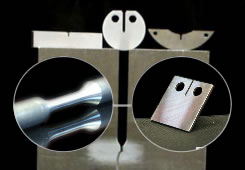 Rezultati III i IV kolokvijumaMAŠINSKI MATERIJALIR. br.Br. indeksaPrezimeImeIII deoIV deoMP 1/2022KljajićSaša11,2MP 4/2022LazićDarko14,416,6MP 5/2022ĐođićVasilije10,8MP 7/2022NikolićLara18,814,6MP 11/2022RajakMilorad11,2MP 12/2022KazanovićSrđan13,6MP 15/2022CmiljanovićAnđela10,412,0MP 17/2022ĆulibrkNikola10,4MP 18/2022HolaiArnold16,016,6MP 20/2022MitrovićDanijel12,814,6MP 22/2022GrašarevićVanja17,2MP 25/2022JovanovDimitrije17,213,4MP 28/2022JovičićMiloš14 (14.8)10 (0)MP 29/2022IlićVladimir1010MP 30/2022JelisavacMarko1111.6MP 32/2022SavićFilip10MP 33/2022SavićDejan12MP 36/2022PetrovićTomislav16.417.8MP 37/2022PerićSaša11MP 38/2022SimićDejan10.813.8MP 39/2022PerinIvan11.2MP 41/2022TodorovićLuka12MP 42/2022MatićMilutin15.213.4MP 43/2022MalbašaJefimija13.215.4MP 44/2022StanojlovićNikola12.412MP 45/2022StarčevićAnđela13.610MP 47/2022KuridžaOgnjen1010.8MP 53/2022ŠobatTeodora13.613.4MP 56/2022GrujićJanko11.6MP 59/2022VincilirDejan13.610MP 61/2022RadovanovićNenad10MP 63/2022LivajaFilip10MP 65/2022SremacDragana10.4MP 73/2022IlićMarina10.4MP 95/2022MarićAleksandar10MP 80/2021MijailovićSofija13.2MM 2/2022VeljovićVukašin18MM 5/2022BurčerDavid12.8MM 7/2022ŠpanjevićLuka17.2MM 9/2022ĆirićMarko1212.6MM 13/2022CvjetkovićJovan1817.6MM 14/2022TasićNemanja10MM 15/2022KrstićIlija12MM 16/2022KneževićSavka12.4MM 18/2022ĐukićVanja15MM 20/2022MarićMarko14.8MM 21/2022RoguljaNebojša10.4MM 22/2022PantićMihajlo10MM 25/2022StevanićSiniša14.818MM 26/2022JerkanLuka1213.4MM 27/2022KujačaMilica13.615MM 32/2022HricErvin12.8ME 2/2022IlićMiodrag1012ME 3/2022KovačevUroš15.612ME 4/2022BozaloNemanja15.218.8ME 7/2022BogdanovićBojan12.810.8ME 8/2022ApostolovićJovan14.811.2ME 9/2022JosipovićMiloš11.217.6ME 10/2022ŽdraleMarko12ME 11/2022PopadićDejan10.4ME 12/2022EmberAndrija16.2ME 13/2022SavićČedomir10ME 16/2022TopićNikolina10.415.4ME 18/2022FilipovićNikola10ME 25/2022ŽivkovićMiloš13.2ME 28/2022PopovićVladana10.4ME 37/2022KršićDajana10.8 (12.4)10 (0)ME 50/2022DimovićDaliborka10.811.2R. br.Br. indeksaPrezimeImeMP 4/2022LazićDarkoMP 7/2022NikolićLaraMP 18/2022HolaiArnoldMP 20/2022MitrovićDanijelMP 25/2022JovanovDimitrijeMP 36/2022PetrovićTomislavMP 38/2022SimićDejanMP 43/2022MalbašaJefimijaMP 44/2022StanojlovićNikolaMP 45/2022StarčevićAnđelaMP 59/2022VincilirDejanMM 13/2022CvjetkovićJovanMM 25/2022StevanićSinišaMM 26/2022JerkanLukaME 3/2022KovačevUrošME 4/2022BozaloNemanjaME 7/2022BogdanovićBojanME 8/2022ApostolovićJovanME 9/2022JosipovićMilošME 16/2022TopićNikolinaME 50/2022DimovićDaliborka